                                             Р А С П О Р Я Ж Е Н И Е«20»   июля      2016 года                                                  №11              Об обязательных работах    Во исполнение приговора  Бураевского  районного суда  РБ от 22.06.2016года   в отношении Галимова  Асгата Газнаваевича,14.03.1990г.р.,осужденного по ст.158 ч.1, 158 ч.2, п.В Уголовного кодекса  Российской Федерации, направленного для отбывания к обязательным работам:  1.Предоставить осужденному Галимову Асгату Газнаваевичу рабочее место с 21 июля 2015года на срок 130(сто тридцать)  часов.  2.Ознакомить Галимова А.Г. под расписку с правилами распорядка организации, техники безопасности и производственной санитарии.  3.Вести ежедневный табель с отражением количества отработанных часов.  4.Ежемесячно направлять копию табеля в филиал по Бураевскому району ФКУ УИИ УФСИН России по РБ.  5.Информировать уголовно-исполнительную инспекцию о невыходе осужденного Галимова А.Г. на работу и допущенных им нарушений трудовой дисциплины.  6.Контроль за выполнением настоящего распоряжения оставляю за собой. Глава сельского поселения                                               А.Т.МухаяровБАШҠОРТОСТАН РЕСПУБЛИКАҺЫ
БОРАЙ РАЙОНЫ МУНИЦИПАЛЬ РАЙОНЫНЫҢ ӘЗӘК АУЫЛ СОВЕТЫ АУЫЛ БИЛӘМӘҺЕ ХАКИМИӘТЕ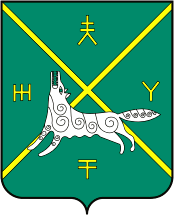 АДМИНИСТРАЦИЯ  СЕЛЬСКОГО ПОСЕЛЕНИЯ АЗЯКОВСКИЙ СЕЛЬСОВЕТ МУНИЦИПАЛЬНОГО РАЙОНА  БУРАЕВСКИЙ РАЙОН
РЕСПУБЛИКИ БАШКОРТОСТАН